
ГОРОДСКАЯ  ДУМА  ГОРОДА  ДИМИТРОВГРАДАУльяновской областиР Е Ш Е Н И Ег.Димитровград  31  марта  2021  года                                                                                № 59/489         О внесении изменений в Порядок материально-технического и организационного обеспечения деятельности органов местного самоуправления города Димитровграда Ульяновской областиВ соответствии с пунктом 8 части 10 статьи 35 Федерального закона               от 06.10.2003 №131-ФЗ «Об общих принципах организации местного самоуправления в Российской Федерации», пунктом 8 части 1 статьи 26 Устава муниципального образования «Город Димитровград» Ульяновской области, Городская Дума города Димитровграда Ульяновской области третьего созыва решила:1. Внести изменения в Порядок материально-технического и организационного обеспечения деятельности органов местного самоуправления города Димитровграда Ульяновской области, утверждённый решением Городской Думы города Димитровграда Ульяновской области третьего созыва от 28.08.2019 №31/224:1) статью 1 дополнить частью 4 следующего содержания:«4. Муниципальным учреждением по материально-техническому обеспечению деятельности органов местного самоуправления города Димитровграда Ульяновской области является муниципальное казенное учреждение «Служба материально-технического обеспечения Администрации города» (далее по тексту – муниципальное учреждение по материально-техническому обеспечению).»;2) в статье 4:а) в части 3:абзац второй пункта 3.2 исключить;пункт 3.4 дополнить абзацем вторым следующего содержания:«Реализация иных мероприятий, направленных на материально-техническое обеспечение функционирования отраслевых (функциональных) органов Администрации города осуществляется за счет доходов бюджета города в соответствии с действующим законодательством и утвержденными бюджетными сметами соответствующих отраслевых (функциональных) органов Администрации города.».б) часть 4 дополнить абзацем вторым следующего содержания:«Реализация иных мероприятий, направленных на организационное обеспечение деятельности Администрации города, осуществляется за счет доходов бюджета города в соответствии с действующим законодательством и утвержденной бюджетной сметой Администрации города.».3) часть 5 статьи 6 изложить в редакции следующего содержания:«5. Расходование средств на представительские расходы Главы города на проведение встреч делегаций, комиссий, представителей Ульяновской области, иных субъектов, предприятий и организаций города производится в пределах лимитов бюджетных обязательств, доведенных муниципальному учреждению по материально-техническому обеспечению согласно нормативам, устанавливаемым в соответствии с законодательством Российской Федерации о контрактной системе в сфере закупок товаров, работ, услуг для обеспечения государственных и муниципальных нужд.»;4) в статье 7:а) часть 2 изложить в редакции следующего содержания:«2. Расходование средств на проведение официальных мероприятий Главы города, Администрации города и ее отраслевых (функциональных) органов производится в пределах лимитов бюджетных обязательств, доведенных муниципальному учреждению по материально-техническому обеспечению согласно нормативам, устанавливаемым в соответствии с законодательством Российской Федерации о контрактной системе в сфере закупок товаров, работ, услуг для обеспечения государственных и муниципальных нужд.»;б) часть 3 изложить в редакции следующего содержания:«3. Расходование средств на проведение официальных мероприятий Городской Думы производится в пределах лимитов бюджетных обязательств, доведенных муниципальному учреждению по материально-техническому обеспечению согласно нормативам, устанавливаемым в соответствии с законодательством Российской Федерации о контрактной системе в сфере закупок товаров, работ, услуг для обеспечения государственных и муниципальных нужд.».2. Настоящее решение подлежит официальному опубликованию и размещению в информационно-телекоммуникационной сети «Интернет» на официальном сайте Городской Думы города Димитровграда Ульяновской области (www.dumadgrad.ru).3. Настоящее решение вступает в силу на следующий день после дня его официального опубликования.4. Контроль исполнения настоящего решения возложить на комитет по социальной политике и местному самоуправлению (Воскресенский).Председатель Городской Думы города Димитровграда Ульяновской области                         А.П.ЕрышевИсполняющий обязанностиГлавы города ДимитровградаУльяновской области	              А.Н.Большаков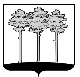 